COMMUNITY-SUPPORTED AGRICULTURE CONTRACT
ProducerProducer’s commitment On behalf of Havre Vert Biologique SENC, and in accordance with the CSA (Community supported agriculture) formula, I undertake to supply, between mid-June 2024 and the end of October 2024, a variety of high-quality vegetables, certified organic by Pro-Cert certification body.I undertake to implement all the means necessary to provide a satisfactory part of the harvest based on an average value and a fair value for money.I agree to provide a weekly list of the products that will be available.I agree to be on time at the pick-up location, 842, ch des Patriotes, Saint-Mathias-sur-Richelieu, Qc, J3L 6A2, every.To the extent of my availability, I agree to answer questions on the farm, farming methods or any other question intended to better understand all the aspects surrounding the work of the agricultural producer.Member Member’s commitmentI agree for the 2024 season to receive a basket valued at $ 22 or more, of farm products, depending on the products available, for the frequency selected below and understand I can pick a bunch of flower and herbs upon the pickup of the basket.I agree to pay the fixed price in advance in order to contribute to the financing of this community-supported agriculture project (CSA).   I understand that it is my responsibility to give my vacation weeks by email no later than the Saturday before the vacation basket. I choose the following package (select 1 below) : 14 weeks plus 2 weeks of vacations (14 wks x $22) + ($30 admin fees) = $338), for $338.  17 weeks plus 2 weeks of vacations (17 wks x $22) + ($30 admin fees) = $404), for $404.  Without vacations (19 wks x 22$) + (30$ admin fees) = 448$), for 448$I wish to add a voluntary donation (not obligatory) of $   to my subscription to help cover the cost of flower seeds. I understand that not making a donation will not prevent me from accessing the self-pickup of flowers included in the subscription. I understand that this amount is payable in full upon signature of the contract. The preferred method of payment is an Interac transfer sent to karine.potvin@havrevert.ca . Password to use: "organic".I would like the content of my basket to be chosen by: me, when possible ( I understand that I will have access to a list of products available each week and that I will have to send my order before the cut-off time indicated (between Thursday noon and Sunday noon), failing which, the market gardener will select a basket valued at $ 21 for me. I understand that I am responsible for entering my promo code when choosing the contents of your basket and that only $ 21 will be refunded to me if I forget to apply it to my order). the market gardener. I understand that unless I forget to place my order, I will receive a basket with a value greater than what I paid for and that the value of this bonus will be determined by the date full payment is cleared. Thus, I understand that if I pay this amount in full before December 31, 2023, I will receive in return a weekly basket of an approximate value of $ 26 per week for the number of weeks indicated above. If I pay this amount in full by March 31, 2024, I will receive in return a weekly basket of an approximate value of $ 25 per week for the number of weeks indicated above. Finally, if I pay this amount after March 31, 2024, I understand that I will receive a weekly basket of an approximate value of $ 24 per week for the number of weeks indicated above. If I choose the content of my basket, ☐ I understand that if I do not use the entire value of the granted promo code, the remaining balance is not transferable to a subsequent week. ☐ I understand that it is possible for me to exceed this value in order to fully use the promo code and pay the excess.I accept the risks and benefits of the CSA formula. ☐ I understand that agricultural products are dependent on several factors beyond the control of the producer, and I accept that the baskets are filled in quantity, quality and variety more or less large depending on the moment of the year and whether the season is good or bad. I understand some selected vegetables may be replaced without notice if they are not available.I understand that the season ends in October 2024.I understand that if I do not show up for the Thursday pick-up by 6:00 p.m., I will not have access to the surplus kiosk in the vegetable garden. I agree to come to collect my basket every week at 842 ch des Patriotes, Saint-Mathias-sur-Richelieu, at the agreed time (please indicate 1,2 and 3 next to the time slots below to indicate your 
1st, 2nd and 3rd choice. Your choice will be confirmed before the start of the season): Thursday, between 12 pm and 3 pm, with access to the surplus kiosk Thursday, between 3 pm and 6 pm, with access to the surplus kiosk Thursday after 6pm, self-service pickup directly in the outside fridge Friday am, self-service pickup directly in the outside fridge Friday pm, self-service pickup directly in the outside fridge Saturday am, self-service pickup directly in the outside fridge Saturday pm, self-service pickup directly in the outside fridgeIf I am not available at the time appointed to me, I understand that I can plan in advance with the farmer for a moment to pick up the basket directly at the farm. If I am absent for any reason, and without notifying the farm in advance, I accept that my basket will be donated, and I will assume the loss.I agree that under the ASC formula, the producer will put in the baskets what is available on the farm at the time of delivery. I understand this means that a vegetable that is put on Thursday's availability inventory may no longer be available at the time of my picking. I also understand that some weeks, one or more vegetables may be mandatory for everyone.The number of places being limited, I accept that the receipt of my payment is proof of my reservation.I agree that my email will be privileged for communications, and I agree to check my messages regularly.Signatures ____________________________	____________		____________________________	_____________Signature of the CSA member 	Date 			Signature of the producer 	 	DateHavre Vert Biologique S.E.N.C.842 A Chemin des Patriotes, Saint-Mathias-Sur-Richelieu, J3L 6A2info@havrevert.caDean CurryKarine Potvin514-238-0588Last name :First name :Address :Address :City :Postal code :Phone :Email :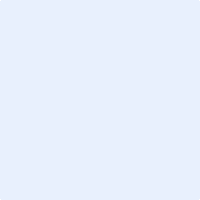 